                Medlem af Dansk Firmaidrætsforbund – Helsingør Sportsunion
              Spar Nord regnr. 9056 kontonr. 4574 898 094
          -find os på www.hgfi.dk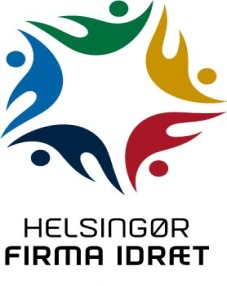 Helsingør Firma Idræt
Repræsentantskabsmøde den 14. april 2016
Beretninger fra udvalg.
I året 2015 har der været stor aktivitet på lokalt plan og lidt på landsplan. 

IDRÆTSAFDELINGEN (Ansvarlig: Kim Laustrup).

Idrætsgrene 2015Detaljerne om de enkelte idrætsgrenes aktiviteter fremgår af udvalgenes bidrag til beretningen nedenfor.I 2015 har der været aktiviteter i badminton, billard, bordtennis, fiskeri, fodbold, petanque, og stavgang. Der har ikke været aktiviteter i bowling, zumba og dart.Vi håber at få dart på programmet i 2016, som er blevet in blandt de unge og især på Helsingør Erhvervsskole. Yoga er også oppe i tiden og især med interesse for seniorer. Idrætterne kan følges på Helsingør Firma Idræts hjemmeside: www.hgfi.dkSundhed på erhvervsskolerne og firmaidrættens kontakt til Erhvervsskolen Nordsjælland fortsatte i 2015.Til sidst en stor tak til samtlige idrætsudvalg for det store arbejde, der er udført i 2015. Uden jer ingen Helsingør Firma Idræt.Badminton (Ansvarlig: Svend Erik Pedersen).Udvalget består fortsat af fire personer, formand Svend Erik Pedersen, Jørgen Kjeldsen, Carsten Bauer og Flemming Bech.
Badmintonspillerne holder - som altid - til i den dejlige, men også meget gamle badminton-hal på Nordre Strandvej. Den perfekte opholdsstue med udsigt til kamparenaen og det afgiftsfrie brug af klub-køkkenfaciliteterne afhjælper en del på, at faciliteterne ikke er helt moderne. For et par år siden fik hallen nyt gulv, renoveret hallys og baderum i herre-omklædningsrum, som gør at hallen til trods for sin høje alder er ”i god form”. 
Byrådets har besluttet, at badminton-hallen skal følge med fodboldstadion til nyt byggeri ved Helsingør-Hallen. Vi følger sagen nøje og vil gøre alt for at sikre, at vi fastholder vores nuværende haltider.Igennem rigtige mange år har det været Tordenskjolds soldater, der deltog i vores turne-ringer og som er gået fra at være fra senior til superveteran. I forrige sæson viste det sig glædeligt, at der er kommet nye spillere til, hvilket i indeværende sæson bl. a. har gjort, at A-rækken er blevet den stærkeste nogensinde. Et stort ønske er - dog stadigt at få tilmeldinger fra damesiden - så der atter kan afvikles mixdouble. Alle medlemmer af Helsingør Firma Idræt kan deltage, også dem som træner på bl.a. skolerne.  Hvorfor ikke komme ud og prøve kræfter med andre? Badmintonudvalget gør meget ud af, at man spiller mod nogle på nogenlunde samme niveau i rækkerne A, B og C. Træningstiderne i badmintonhallen har - som i mange år - været onsdag og fredag aften samt lørdag morgen.Udvalget har taget forbundets nye værktøj Stævneplanner til sig. Systemet er forholdsvis nemt at bruge og har gjort det nemmere at være såkaldt turneringsleder. Systemet laver nemt et program og udregner nemt resultater, som kan udsendes som e-mail og/eller som sms. Systemet bliver løbende udvidet med flere og flere idrætsgrene.Udvalget har været en flittig bruger af Helsingør Dagblad, som løbende har bragt vores resultater og dermed en god PR-værdi for os - Helsingør Firma Idræt.
Vi tænker, at vores øvrige idrætsgrene også vil få stor glæde af både Stævneplanner og Helsingør Dagblad.       Resultater:Den løbende turnering blev afviklet i 3 herredouble-puljer over 5 søndage 26.10., 23.11.2014, 18.1, 22.2.og 15.3.2015. Vinderen af den stærkeste pulje blev Torben Berthelsen og Jasper Stolpe, begge fra Adm El-Tech. 
Den sidste turneringsrunde blev på vanlig vis afsluttet med pizza og præmieuddeling.
Helsingør Mesterskab i double den 19.4.2015 blev pulje A på grund af flere afbud på spilledagen afviklet som herredouble med forskellige makkere - alle mod alle og her blev vinderen Anders Askov, Madam Sprunck og nr. 2 Erik Christensen, Danske Bank. Pulje B og C-herredoublerækken blev afviklet på sædvanligvis. Vinder af B-rækken blev Jørgen Kjeldsen, Danske Bank og Carsten Bauer, HV-Turbo IF og vinder af C-rækken blev Poul Laxholm og Jørgen Busch Christensen. Begge fra Jernbanens Idrætsforening.
Firmaidræt Open (DM) på Mors den 21. – 22. marts 2015. 
Fra Helsingør havde vi 8 tilmeldte, men i sidste time blev både badminton og bordtennis aflyst p. g. a. af for få tilmeldinger. Helt uhørt, når man tænker tilbage på bl. a. badmintonfester med 500 deltagere. Årsagen til aflysningen skyldes helt sikkert, at mesterskaberne ikke bliver afviklet - som normalt - et mere centralt sted i landet. Det er bestemt stof til eftertanke for vores forbund!
Firmaidræt Open (DM) i Glostrup den 12. – 13. september 2015.
Forbundet har indført et forårs og et efterårsarrangement. Ved DM i Glostrup fik vi en fantastisk præmiehøst med bl.a. hele 2 medaljer af fineste karat.  Firmaidrætsforbundet har for nogle år siden skiftet turneringsnavn fra ”Landsstævne/DM” til ”Firmaidræt Open” og turneringsform fra at afvikle en idrætsgren til mange forskellige under samme tag. Glostrup idrætscenter, som råder over hele 4 sportshaller med foldedøre og tilhørende lokaler til bl. a. bordtennis på en og samme matrikel, lagde hus til anden udgave af det nye koncept Firmaidræt Open. Der osede af liv, intensitet og hygge omkring og blandt de mange forskellige sportsfolk i dette gamle, men også dejlige idrætscenter både på og ved banen, men i særdeleshed også i centrets hyggelige cafeteria. Dog havde cafeteriaet, som skal have ny forpagter, store udfordringer med at ”levere varen”, idet det hurtigt løb tør for både det ene og det andet. Lørdag aften blev der afholdt en kæmpe aftenfest i en dobbelt-hal, hvor de mange deltagere mødtes på kryds og tværs af idrætsgrenene. Her løb cafeteriet pinedød også tør, men denne gang kun for de våde varer. Det forholdsvise nye turneringskoncept muliggør, at et hold f. eks. kan deltage i en idrætsgren lørdag og en helt anden søndag. I lørdagens holdturnering vandt Helsingørs ene hold suverænt guld uden at afgive en eneste doublekamp. Andet holdet, som de må kalde sig nu, måtte betakke sig med en nydelig og pæn anden plads. Søndagens individuelle turnering resulterede og i en stor præmieregn for Helsingør. Flemming Bech ”Duracell” fra Motionsklubben Pusterummet og Kennet Mathiesen ”baghånd” og enkeltmedlem vandt suverænt guld i herredouble +40 uden at afgive et eneste sæt. Flemming kan for trettende år i træk kalde sig firmadanmarksmester. Kennet og Flemming kan i øvrigt i år kalde sig for mestre under hele 2 idrætsforbund, idet disse to brave herrer også var med til at vinde DGI’s årlige mesterskab for motionshold tidligere på året i Fredericia.
Nr. 1 hold +40: Kennet Mathiesen, enkeltmedlem, Flemming Bech, Motionsklubben Pusterummet, Johnny Nielsen, enkeltmedlem og Povl Erik Møller, enkeltmedlem
Nr. 2 hold +40: Torben Berthelsen, Adm El-Tech, Jacob Christensen, Madam Sprunck og Nicolai Hansen, enkeltmedlem.
Nr. 1. herredouble +40: Kennet Mathiesen, enkeltmedlem og Flemming Bech, Motionsklubben Pusterummet.
Nr. 2. herredouble +40: Torben Berthelsen, Adm El-Tech og Jakob Christensen, Madam Sprunck. Udvalget ønsker alle stort tillykke med de flotte resultater i perioden 2014-15.
Billard (Ansvarlig: Ørn Simonsen).
Sæsonen indledtes, sædvanen tro, med en hyggelig skomagerturnering den 10. september.Holdturneringen startede den 17. september med fire hold i 1. og fire hold i 2. division.Vinder i 1. division blev Sport & Motion Coloplast og i 2. sejrede Kosan Teknova Sport.I slutningen af november startede enkeltmandsturneringen, ligeledes i 2 divisioner. Fra starten var vi 15 spillere, men en måtte desværre trække sig på grund af alvorlig sygdom.Vinderne her blev i 1. division Finn Jannicke, Helsingør Politi’s IF og i 2. division John Hansen, enkeltmedlem.I stafetturneringen, som stadig er under afvikling, er der i år tilmeldt spillere nok til at etablere både 1. og 2. division med fire hold i hver således, at vi denne gang har undgået at skulle afvikle denne som handicap-turnering. Forklaring følger.Sygdom og svigtende helbred har fået to af vore faste spillere til at trække sig for resten af sæsonen, men takket være det gode initiativ med hr. og fru Verting i front, om at tilmelde et hold til Kystturneringen, har vi nu haft en samlet tilgang fra denne på fem spillere. Godt gået!Helsingør Firma Idræt ligger lige nu på en delt andenplads i Kystturneringens 1. division. Sådan!Jeg vil gerne takke alle spillere for den gode tone og den gode stemning på spilledagene, samt fin hensyntagen, når nogen må melde afbud.Billardudvalget består nu af undertegnede, Flemming Stege samt Jannie og Tommy Verting.Desuden får vi professionel exel-bistand af Peer Gertsen.Jeg vil gerne takke disse fremragende personer for deres indsats samt evne og vilje til at lægge puslespil. Uden dem var det slet ikke gået. Tak!Bordtennis (Ansvarlig: Jan Thomsen).

Turneringen 2014/15 blev spillet med 6 hold af 3 spillere, Vi startede sæsonen op med træning fra den første tirsdag i september til vi begyndte den løbende turnering tirsdag den 7. oktober. Samme antal hold som sidste sæson. Der er holdt tre klubstævner i lokalerne på Løvdalsskolen, to af dem på lørdage med efterfølgende spisning i aktivitetscenteret på Hymersvej med hjælp fra Doris Hansen i køkkenet. Ved hvert stævne var der 12 deltagere.Resultat af den løbende turnering efter sidste runde 24/3 2015 blev1. Kosan Teknova Sport
2. Stability
3. Helsingør vognmandsforretningVi er meget glade for bordtennisklubbens lokaler på Løvdalsskolen, som vi må bruge tirsdag aften hele vinterhalvåret. Til sidst en tak til alle i bestyrelsen i Helsingør Firma Idræt for den hjælp og opbakning, jeg altid bliver mødt med.  Bowling (Ansvarlig: Jane Schiellerup).Ingen aktivitet i 2015.
Fiskeri (Ansvarlig: Peer Gertsen).Der er blevet afviklet 8 fisketure på Øresund i 2015 – heraf 1 aftentur efter fladfisk. På turen i december var der morgenbord med små skarpe. Fangsterne har igen i år været lidt svingende, men fiskeriet efter de fede høstsild var vellykket. Vejret har været pænt på fiskedagene (næsten), men der har i 2015 kun været få deltagere fra firmaidrætten.

Fodbold (Ansvarlig: Kim Laustrup).
I år spillede vi 5-mands fodbold oldboys. På oldboys-siden var der 9 hold tilmeldt og turneringen kørte fint. Her vandt Basson Baby med FK-YU 90 på andenpladsen.Der var stort set ingen afbud, og det er fantastisk! Tak for en vellykket turnering og vi håber på flere tilmeldinger i 2016.
Der var igen ikke nok tilmeldte hold til at gennemføre en indendørsturnering i 2015.Tak for året, der er gået, skal lyde til dommerkontoret og webmaster Svend Aage Bødker.Petanque (Ansvarlig: Grethe Kirkeby).Petanque-afdelingen har haft et rigtigt godt med år med et stabilt fremmøde på onsdage.Petanqueafdelingen har i dag 16 medlemmer. Der er faldet et par stykker fra i forhold til sidste sæson. Dog er der kommet et par nye spillere til således, at det er status quo.Vi arbejder på, at få yderligere fremgang m. h. t. spillerantallet i 2016.Petanque-afdelingen sætter det sociale samvær højt, hvilket har medført, at der hen over sommeren arrangeres en grillaften ligesom vi har et fastelavnsarrangement i forbindelse med en spilledag.Vi forsøger hele tiden på at udbrede kendskabet til aktiviteterne på Hymersvej og Helsingør Firma Idræt ved mund til mund-metoden, da det ofte viser sig, at mange ikke er klar over muligheder og de tilbud, vi kan tilbyde.Vi afsluttede sæsonen med det traditionelle sociale samvær og præmieoverrækkelse, hvor vinderne af rødvins-turneringen fik overrakt deres præmier. Vinderne var Claus Mortensen, Peter Kirkeby og Flemming Larsen – alle enkeltmedlemmer.Stavgang (Ansvarlig: Susanne Bødker)Det går stille og roligt frem med deltagerantallet. Ved årets slutning var vi 46 medlemmer.Vi går stadig både mandag og torsdag fra kl 10 til 12 i 3 hold alt efter hvor mange, der møder op.  Der er hen ved 15- 20 deltagere pr. gang.Årets første arrangement gik til Gurre sø på anemonetur med medbragt kaffe og kage.Juli måned holdes ferie, men der er dog stadig medlemmer, der kommer og går deres tur hver mandag og torsdag.Det sidste arrangement var vores julehygge, som foregår her i huset, den blev i år holdt 7. december med 25 deltagere. Vi købte lidt smørrebrød for egen regning og igen i år var det fra Kvickly i Stjernegade, hvilket er et rigtigt godt valg. Bagefter var der gløgg, æbleskiver og svenske pepporkakor, som Firmaidrætten var vært ved.Der var også gavebytteri med gaver, som vi medbringer – en dejlig eftermiddag.   
Zumba.Ingen aktivitet i 2015.Nytårsmarch (Ansvarlig: Johnny Søndergaard, Kurt Bannerhoff og Claus Mortensen)
Der var ca. 100 forventningsfulde deltagere i vores år 2015-udgave af nytårsmarchen, den 1. januar 2015, klokken 13.Forud for arrangementet havde Johnny, Kurt og Claus lavet - de snart på rygraden - indledende øvelser. Alle ved, hvad de andre laver af ting såsom indkøb, opsætning af bingoplader i skoven samt info til pressen m.v. Lisbeth Mortensen er blevet fast medhjælp til det varme køkken (kakao og kaffe). Igen i år stod menuen på røde pølser m/brød – en stor succes.Flemming Bech var igen manden, der solgte bingoplader og skød turen i gang.De fremmødte gav udtryk for, at de havde haft en dejlig tur i skoven, hvor der spilles skovbingo med udstyr sponsoreret af Hjerteforeningen.Det er aftalt i arbejdsgruppen, at der til næste år skal der være en til stede i huset for at modtage de første, der kommer i mål. Vibsen har allerede meldt sig.Til slut skal nævnes, at arrangementet er en stor succes, der for ganske få midler giver en god og positiv omtale af Helsingør Firma Idræt.Sekretær – post og Facebook (Ansvarlig: Jørgen Busch Christensen)
Modtaget e-post på hgfi@hgfi.dk er løbende fordelt. Videre er Helsingør Firma Idræts indbydelser fra bestyrelse og udvalg fordelt til klubber, enkeltmedlemmer og bestyrelse.Helsingør Firma Idræts Facebook-side er løbende i tilfældig rækkefølge blevet opdateret med nyheder såsom Helsingør Firma Idræts indbydelser, bio-spot, tæl skridt kampagne, nytårsmarch, Firmaidræt Open, Xtreme Mandehørm, sundhedstiltag, kursustilbud fra IRH/ISU og HSU, SportsGalla og regionale og landsdækkende firmaidrætsnyheder.Medlemskartoteket i Supernova online er blevet opdateret på grundlag af indhentede medlemsoplysninger fra vore medlemsklubber. Indberetning af medlemstal er foretaget til både CentraltForeningsRegister (CFR) og Helsingør kommune. HFI’s hjemmeside (Ansvarlig: Svend Aage Bødker).Det er enkelt og nemt at tilmelde sig turneringer på vor hjemmeside www.hgfi.dk. F.eks. kan der tilmeldes flere hold ved samme tilmelding. Herefter kan der udskrives en faktura, der betales via bank (Netbank).
Vi har en fin og let tilgængelig hjemmeside, som løbende bliver ajourført og den er nem at finde rundt i uden alt for mange klik. Under fanebladet Foreningen forefindes alt relevant materiale om foreningen, såsom referater, oversigter med bestyrelse og udvalg samt relevante blanketter.Vi vil gerne opfordre alle firmaidrætsinteresserede at tilmelde sig vort NYHEDSBREV for på denne måde at få tilsendt invitationer og nyhedsmeddelelser automatisk. Tilmelding foretages via vores hjemmeside www.hgfi.dk. Klik øverst til højre på ”klik på nyhedsbrev” og indtast e-mailadresse og afkryds de emner, som man ønsker at få nyheder om.
Bygninger, inden- og udendørs arealer samt køkkendrift (Ansvarlig: Kurt Bannerhoff).Gennem den seneste beretningsperiode er der sket få, men ikke billige udbedringer på vores hus. Vi måtte til sidst konstatere, at vores tagrender ikke var sat hensigtsmæssigt op og at de meget hurtigt blevet fyldt op og løb over, ligesom de enkelte steder havde fald i den forkerte retning, hvilket også var med til at vandet løb over. Beslutning blev taget og udskiftning af tagrender og rendejern blev foretaget. Nu virker de efter hensigten og det er blevet meget nemmere at rense dem.Desuden måtte vi erkende, at ventilationsanlægget pludselig ikke virkede mere. Vi havde opsagt kontrakten med Ventek Air og lavet en ny ”underhåndsaftale” med en anden specialist på området. Han konstaterede, at der var foretaget en ”underlig” elektrisk foranstaltning, hvilket havde bevirket, at nogle ledninger var brændt af. Lige nu er ventilationen under udbedring således, at det om kort tid atter kan fungere efter hensigten.Desuden var der problemer med vores toiletter på damesiden. Kort fortalt endte det med, at kloaktilførslen blev udbedret og at der blev opsat 2 nye toiletter med rette pasform på dametoiletterne. Vi får rengjort rummene 1 gang om ugen og igen vil jeg opfordre til, at man supplerer toiletruller, håndklæderuller, skraldeposer m.v. hvis man konstaterer, at der er behov for det. Det hele findes på hylderne i depotet/lagerrummet. Affaldsbeholderne står ude ved gavlen ved indgangen til petanquebanerne.Køkkenet fungerer efter hensigten. Der er pt. INGEN faste hjælpere i køkkenet og jeg vil gerne gentage det, som jeg også skrev sidste år. Hvis man har fået rådighed over lokalerne og har behov for at anvende køkkenet må man selv sørge for hjælp til servering opvask m.v. Køkkenet forventes afleveret i samme stand, som det udlånes i. De få, som ikke har nøgle til køkkenet låner lejlighedsvis en A–nøgle, som giver fuld adgang. Nøgles returneres til undertegnede så snart arrangementet er afsluttet og lokalerne er rengjorte. HUSK at den støvsuger, som står i Billardlokalet KUN er til brug for rengøring af billardklæderne. Den støvsuger, der anvendes til almindeligt brug står i garderoben eller på depotet.Med hensyn til vores trakasserier med de unge mennesker fra 10-klasserne samt andre autonome grupper, som mente, at de havde ret til at indtage vores udendørsarealer, kan jeg oplyse, at det mere eller mindre endte i september måned, hvor Vibsen desværre blev intimideret groft og den, som måtte lægge krop til spark fra disse unge mennesker. Det hele blev heldigvis filmet af vores overvågningskamera og politiet, som blev tilkaldt, kunne samme dag anholde, sigte og afhøre voldsmanden. Det skal siges, at han på baggrund af optagelserne - som han faktisk end ikke blev konfronteret med - erkendte. Straffesagens status kendes pt. Ikke, men en erstatningssag kører lige nu i Arbejdsskadestyrelsen.Forud for begivenheden lå der et stort stykke overvågningsarbejde, hvor ikke mindst Vibsen og hendes ven Leif har gjort en meget stor indsats. De blev opsat sensorer til at overvåge arealet inden for den overdækkede terrasse og bordene blev lænket ind til væggen ved hjælp af kæder. Virkningen af de opsatte sensorer kunne vi se på overvågningsvideoen og at de virkede bekræftede naboerne i Ulstrupparken flere gange. Vi håber og beder til, at det nu er slut. Kæmpe tak til Vibsen og Leif.Centerudvalget har for tiden ikke de store opgaver. Ofte er det Claus Mortensen eller jeg som kører forbi og ser på forholdene. Der har ikke været det store brug for at aktivere andre medlemmer af udvalget, men det kan der hurtigt blive. I skrivende stund er der planlagt forårsrengøring ude og inde søndag den 20. marts (palmesøndag) med start kl. 09.00, hvor planen for dagen bliver bekendtgjort. Enkelte medlemmer af udvalget har sikkert savnet nogle mødedage, men jeg mener ikke at man skal ulejlige flere, end der er arbejde til. Så derfor kan man måske godt føle, at man bliver overset. Dette er IKKE tilfældet, men beror alene på en samlet vurdering af arbejdsmængde og antallet af hænder, som skal anvendes.Tak til alle, som har bidraget til løsning af Centerudvalgets opgaver.